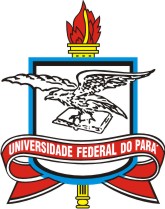 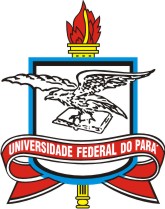 		SERVIÇO PÚBLICO FEDERAL		UNIVERSIDADE FEDERAL DO PARÁRELATÓRIO DE VIAGEMANEXOS: (   )programação do evento	(  )certificados	               (   ) convite          	   	          (  ) TIKETS DE EMBARQUE (IDA E VOLTA)Data:    /    /_________________________________Assinatura do servidor1. Identificação do Servidor:Nome: Matrícula/SIAPE: Cargo/Função: Setor:2. Período de Afastamento:Data de Saída: 00/00/2017Data de Retorno: 00/00/2017Percurso/trecho: Local do evento (cidade/Estado): 3.Objetivo da viagem / Nome do evento:4.Atividades / Fatos Transcorridos / Pessoas Contatadas:5. Justificativa final de semana / feriado: